                             Club 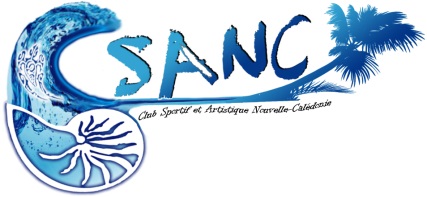 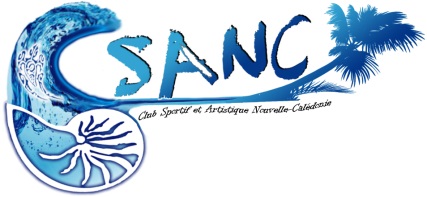                                          Sportif et                                            Artistique de la                                               Nouvelle                                                   Calédonie                                                                                                                 Club                                          Sportif et                                            Artistique de la                                               Nouvelle                                                   Calédonie                                                                                    Inscrit l’année dernière :       OUI ⃞                            NON ⃞Inscription dans une autre section pour cette année 2022/2023 (fournir justificatif du paiement de la cotisation CSANC) :Nom : ⃞⃞⃞⃞⃞⃞⃞⃞⃞⃞⃞⃞⃞⃞⃞⃞Tél port : Nom de jeune fille : ⃞⃞⃞⃞⃞⃞⃞⃞⃞⃞⃞Tél dom/bureau :Prénom : ⃞⃞⃞⃞⃞⃞⃞⃞⃞⃞⃞⃞⃞⃞⃞Mail (pas d’adresse intradef) : EN MAJUSCULESNé(e) le :                                           F    ⃞  M    ⃞  Lieu et code postal de naissance :          Personne à prévenir en cas d’accident : Adresse :Nom :Tél :Date du certificat médical (Obligatoire pour les activités sportives et pour l’établissement de la licence) :……………../…………………./…………….N° national d’immatriculation :Personne en situation de handicap      ⃞               Ressortissant CNMSS      ⃞Personne en situation de handicap      ⃞               Ressortissant CNMSS      ⃞Militaire du rang     ⃞      Sous-officier     ⃞                      Officier     ⃞   Civil défense          ⃞     Personnel défense en congé +6 mois ⃞Pour le laissez-passer : Militaire du rang     ⃞      Sous-officier     ⃞                      Officier     ⃞   Civil défense          ⃞     Personnel défense en congé +6 mois ⃞N° immatriculation : Famille     ⃞                                     Ancien civil ou militaire     ⃞Retraité civil défense      ⃞             Réserviste/retraité militaire ⃞     Joindre une photo :Extérieur de la défense       ⃞            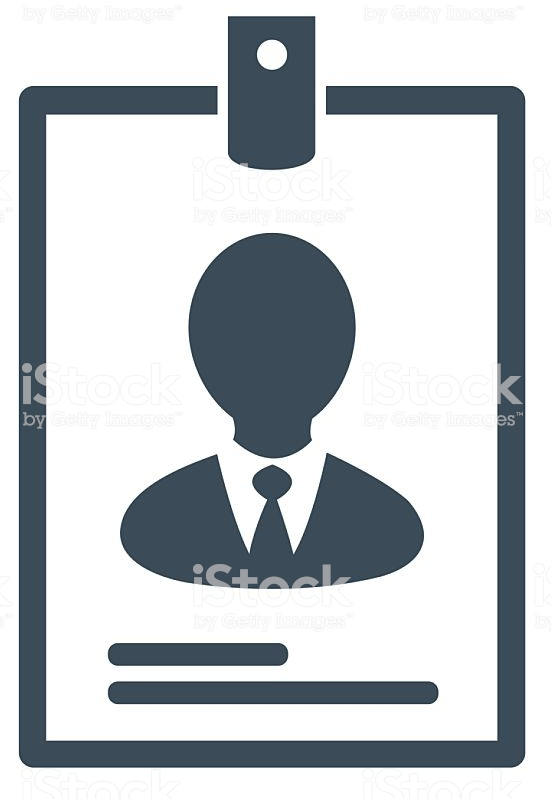 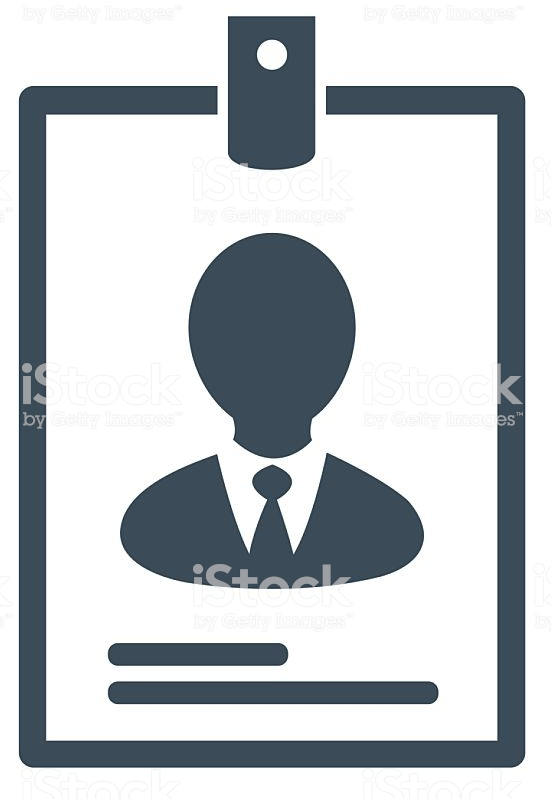 Extérieur de la défense       ⃞            Pour les extérieurs à la défense : Cooptation par un membre ayant droit et autorisation du responsable de la section Pour les extérieurs à la défense : Cooptation par un membre ayant droit et autorisation du responsable de la section Cooptant : Nom – Prénom - SignatureResponsable Section : Nom – Prénom – SignatureCOTISATION CSANC : COTISATION SECTION :Ayant droit : 5 000 CFP ⃞      chèque⃞    espèces⃞Ayant droit : ………….……..CFP ⃞   chèque⃞  espèces     ⃞   Extérieur    : 8 000 CFP ⃞      chèque⃞    espèces⃞Extérieur :   ………….………CFP ⃞    chèque⃞ espèces     ⃞    Pour tout adhérent : Je m’engage à respecter les statuts et le règlement intérieur du club      ⃞Pour tout adhérent : Je m’engage à respecter les statuts et le règlement intérieur du club      ⃞Date :Signature : 